Приложениек рабочей программе дисциплины«Экологическая эпидемиология МИНИСТЕРСТВО НАУКИ И ВЫСШЕГО ОБРАЗОВАНИЯ РОССИЙСКОЙ ФЕДЕРАЦИИВЛАДИВОСТОКСКИЙ ГОСУДАРСТВЕННЫЙ УНИВЕРСИТЕТЭКОНОМИКИ И СЕРВИСАКАФЕДРА ТУРИЗМА И ЭКОЛОГИИЭкологическая эпидемиологияФонд оценочных средств для проведения промежуточной аттестации обучающихсяНаправление и направленность (профиль)05.03.06 Экология и природопользование. Экология и природопользованиеТип ОПОП: Прикладной бакалавриатФорма обучения очнаяВладивосток 20201 ПЕРЕЧЕНЬ ФОРМИРУЕМЫХ КОМПЕТЕНЦИЙКомпетенция считается сформированной на данном этапе (номер этапа таблица 1 ФОС) в случае, если полученные результаты обучения по дисциплине оценены положительно (диапазон критериев оценивания результатов обучения «зачтено», «удовлетворительно», «хорошо», «отлично»). В случае отсутствия положительной оценки компетенция на данном этапе считается несформированной.2 ОПИСАНИЕ ПОКАЗАТЕЛЕЙ И КРИТЕРИЕВ ОЦЕНИВАНИЯ КОМПЕТЕНЦИЙПК-103 ПЕРЕЧЕНЬ ОЦЕНОЧНЫХ СРЕДСТВ4 ОПИСАНИЕ ПРОЦЕДУРЫ ОЦЕНИВАНИЯКачество сформированности компетенций на данном этапе оценивается по результатам текущих и промежуточной аттестаций количественной оценкой, выраженной в баллах, максимальная сумма баллов по дисциплине равна 100 баллам.Таблица 4.1 – Распределение баллов по видам учебной деятельностиСумма баллов, набранных студентом по всем видам учебной деятельности в рамках дисциплины, переводится в оценку в соответствии с таблицей.5 КОМПЛЕКС ОЦЕНОЧНЫХ СРЕДСТВ5.1 Контрольные вопросы Как развивались представления о здоровье и вредных факторах окружающей среды?Что такое «эпидемиологические революции»?Что такое «экологические заболевания»?Что такое «синдромы экологического напряжения»?В чем заключается актуальность проблемы медико-экологической безопасности?Каковы особенности системы «здоровье человека – окружающая среда»?Как вы представляете место и роль экологической эпидемиологии в системе других наук о здоровье человека и окружающей среде?В чем заключается связь здоровья и окружающей среды?Что такое экспозиции и эффекты?Что такое опасность и риск с позиций экологической эпидемиологии?Какие вы знаете эпидемиологические методы исследования?Что такое эколого-эпидемический скрининг и мониторинг? Какие вы знаете эпидемиологические гипотезы?Каковы критерии причинности и показатели риска?Что такое мешающие факторы, индивидуальная чувствительность и факторы неопределенности?Что такое популяционные эффекты и индивидуальный риск?Каковы возможности и ограничения эпидемиологических исследований?Каковы основные приемы и методы исследования: планирование, основные схемы и алгоритмы проведения исследований?Как производится выбор, регистрация, систематизация и оценка надежности эпидемиологических показателей?Как проводится анализ данных и построение причинно-следственных моделей?Каковы основные элементы методологии оценки риска?Что такое медико-статистическое и информационное обеспечения исследований?Как проводится токсикологическое нормирование и прогностическая оценка риска?Что такое «ориентированный на болезнь подход»?Что такое «молекулярная эпидемиология» и «интегрированный эпидемиолого-токсикологический подход», «медико-экологическое районирование»; «медико-демографические подходы», «концепция индивидуального риска в экологической и промышленной токсикологии»? Дайте определения терминов.Каковы научно-практические основы обеспечения медико-экологической безопасности?Почему «диоксины» наиболее типичные представители стойких органических загрязнителей?Как вы представляете «диоксиновую проблему»? В чем заключаются токсикологические и медико-биологические основы неадекватности традиционных подходов к оценке риска от воздействия «диоксинов»? Как разрабатываются принципы и методы комплексной оценки фактической опасности от воздействия «диоксинов»? Атипичная пневмония. Вопросы возникновения заболевания, способы лечения, предотвращение эпидемии.Клещевой энцефалит.Меры борьбы с эпидемиями. Экологические заболевания. Методы оценки воздействия загрязнения окружающей среды на здоровье населения. Биомониторинг. Основные химические вещества, влияющие на здоровье человека. Тяжелые металлы и стойкие органические растворители. Диоксины. Понятия риск для здоровья и экологический риск. Управление риском. Международные и национальные программы в области экологической эпидемиологииКак характеризуется современная экологическая ситуация в городе Владивосток?Загрязнение воздушного бассейна и его влияние на эпидемиологическую обстановку.Как влияет загрязнение морской акватории  эпидемиологическую обстановку?Питьевая вода и проблемы водоснабжения.Очистные сооружения и их значение на эпидемиологическую обстановку.Как дается комплексная санитарная оценка состояния окружающей среды?Комплексная оценка здоровья населения.Чем объясняется экологическая обусловленность состояния иммунной системы?Краткие методические указанияКонтрольные вопросы позволяют проверить знания студента по дисциплине (используются при выступлении студента с устным докладом, для оценки качества освоения учебной дисциплины).При поиске ответов на вопросы рекомендована основная и дополнительная литература (список литературы представлен в рабочей программе дисциплины). Критерии оценки устных ответов (суммарная оценка)5.2. ТестыТема 11. Экологическая эпидемиология- это научная дисциплина, изучающая1)появление большого количества заболеваний2)влияние неблагоприятных факторов окружающей среды на здоровье человека3)закономерности возникновения и распространения заболеваний в обществе4)профессиональные заболевания2. Эпидемиология- это научная дисциплина, изучающая1)появление большого количества заболеваний2)влияние неблагоприятных факторов окружающей среды на здоровье человека3)закономерности возникновения и распространения заболеваний в обществе4)профессиональные заболевания3. Карантин – это комплекс мероприятий направленный на охрану территории от1)воздействия антропогенных факторов2)техногенного воздействия3)заноса неинфекционных болезней4) заноса возбудителей инфекционных болезней из других территорий4. Приоритетным направлением в области экологической эпидемиологии является1)потепление климата, применение мобильных телефонов2)бомбежки в Сербии и военные действия в Чечне3)загрязнение почв пестицидами и инсектицидами4)загрязнение атмосферного воздуха диоксинами5. Пандемия отражает массовое поражение населения1)значительно превышающее обычный уровень заболеваемости2)с заболеваемостью 10 человек на 1000 населения3)с континентальным распространением4)с заболеваемостью 100 человек на 1000 населения6. Эндемической называется заболеваемость1)не свойственная данной местности2)свойственная данной местности3)кратковременная во времени и ограниченная по территории 4)локально возникшая в заселенной местности7. Болезни, резервуаром которых являются только абиотические объекты окружающей среды называются1)сапронозными2)зоонозными3)антропонозными4)антропоургическими8. Болезни, связанные с деятельностью человека,  называются1)сапронозными2)зоонозными3)антропонозными4)антропоургическими9. Зоонозы - это группа болезней1)возбудителем  которых являются абиотические факторы среды2)резервуаром которых являются животные3)возбудителем  которых является человек4)вызванных деятельностью человека10. Группа болезней, резервуаром возбудителей которых являются животные, но к которым восприимчив и человек называются1)антропонозными2)антропозоонозными3)зоонозными4)антропоургическими11. Болезни, резервуаром которых является только организм человека, называютсяа)антропонозными2)антропозоонозными3)зоонозными4)антропоургическими12. Контагиозное заболевание1)передается контактным способом2)передается воздушно-капельным путем3)заразное заболевание4)передается кровососущими насекомыми13. Трансмиссивный путь передачи инфекции происходит посредством1)контакта2)цист3)кровососущих насекомых4)воздушно-капельноТема 214.Появление экологических заболеваний связано с 1)потеплением климата2)загрязнением окружающей среды СОЗ и диоксинами 3)кризисом системы здравоохранения, снижением уровня жизни4)загрязнением окружающей среды тяжелыми металлами, пестицидами15. Туберкулез относят к экологически зависимым заболеваниям в связи с1)кризисом системы здравоохранения, снижением уровня жизни2)усилением миграционных процессов, локальными военными конфликтами3)прекращение плановых медицинских осмотров4)появление новых возбудителей устойчивых к антибиотикам16. К «возвращающимся» болезням относятся1)туберкулез, малярия, дифтерия   2)туберкулез, грипп, СПИД   3)туберкулез, холера, атипичная пневмония4)туберкулез, астма, герпес17. К «новым» болезням относятся1)ВИЧ-инфекция, ротавирусная инфекция, гепатит вирусный С2)ВИЧ-инфекция, атипичная пневмония, клещевой энцефалит3)ВИЧ-инфекция, гепатит вирусный А, ОРВИ4)ВИЧ-инфекция, бронхиальная астма, атипичная пневмония18. Какие неинфекционные заболевания в настоящее время приобретают вид эпидемий?1)сердечно-сосудистые, аллергические, злокачественные 2)травматические, желудочно-кишечные3)аллергические, психические, гепатит А4)сердечно-сосудистые, бронхиты19. Последняя вновь появившаяся болезнь1)ВИЧ-инфекция2)атипичная пневмония3)птичий грипп4)ящур20. Эндемическим заболеванием является1)туберкулез2)боррелиоз3)астраханская геморрагическая лихорадка4)малярия21. Экологическими являются болезни1)астраханская геморрагическая лихорадка, клещевой энцефалит2)ОРЗ, ОРВ, бронхиальная астма3)болезнь Минимата, Итай-Итай4)сердечно-сосудистые, онкологические22. Болезнь Минимата вызывает1)ртуть2)свинец3)кадмий4)кобальт23. Болезнь Итай-Итай вызывает1)ртуть2)свинец3)кадмий4)кобальт24. Экологически обусловленными являются1)острые кишечные инфекции, меннингит2)гепатит А, краснуха3)ВИЧ-инфекция, атипичная пневмония4)нарушение репродуктивного здоровья25. Наиболее токсичными для человека являются1)Pb, Zn, Cu   2)Pb, Hg, Cd   3)Hg, Fe, Mg4)Со, Fe, Mg26. Сахарный диабет приобретает форму эпидемий в связи с1)осложнениями после инфаркта миокарда2)социально-экономическими условиями3)врожденными признаками заболевания4)высоким содержанием холестерина в продуктах питания, малой физической активностьюТема 327. Факторами, вызывающими инфекционные заболевания являются 1)курение, высокое содержание стойких органических загрязнителей в воздухе2)расширение масштабов госпитализации, демографические сдвиги в обществе3)микробное заражение воды, воздуха, продуктов питания, потепление климата4)ухудшение экологической обстановки28. Мероприятия по борьбе с кишечными инфекциями включают1)эколого-эпидемиологический мониторинг загрязненной окружающей среды2)санитарно-гигиенический мониторинг за источниками водоснабжения, канализационной сетью, очистными сооружениями3)оценка количества населения, заболевшего кишечными инфекциями4)карантинные мероприятия для ввозимых продуктов29. Причинами формирования госпитальных штаммов патогенных микроорганизмов являются1)расширение масштабов госпитализации, демографические сдвиги в обществе, ухудшение экологической обстановки2)появление резистентных штаммов патогенных бактерий, электромагнитные поля антропогенного происхождения3)электромагнитные поля антропогенного происхождения, ионизирующая радиация4)микробное заражение воды, воздуха, продуктов питания, потепление климата30. «Оппортунистическими инфекциями» в настоящее время являются1)герпес, туберкулез, гепатит А, бронхит2)микоплазмозы, малярия, аллергические реакции3)аллергические реакции, пневмония, геморрагические лихорадки4)пневмоцитоз, герпес, микоплазмозы, вирусные гепатиты В и Дельта31. Основными загрязнителями атмосферного воздуха являются1)диоксины, ПХБ, токсичные металлы2)взвешенные частицы, NO2, SO2, CO2, озон3)взвешенные частицы, NO2, SO2, CO2, токсичные металлы4)взвешенные частицы, токсичные металлы, фенолы, нитраты32. Источником диоксида азота являются:1)фотохимические реакции между диоксидом азота и углеводородами2)горнодобывающие производства, работа дизельных двигателей3)цементные заводы, сжигание угля, нефти, бензина4)металлургические производства, автотранспорт, тепловые электростанции33. «Синдром больных зданий» обусловлен наличием в помещениях1)повышенного уровня электромагнитных полей, шума, недостаточной освещенности, родона2)ионов сульфатов, нитратов, диоксида серы, озона3)диоксинов, ПХБ, токсичных металлов, родона4)повышенного уровня электромагнитных полей, диоксида серы, озона34. Болезнь легионеров вызывается попаданием Legionell в организм человека1)с питьевой водой2)с продуктами питания3)через систему кондиционирования4)воздушно-капельным путем35. Источниками биологического загрязнения помещений являются1)углекислый газ, шерсть животных, пыль2)тараканы, клещи, бактерии, грибки, вирусы, пыльца3)споры грибов, строительные полимерные материалы4)аэрозоли, горячая хлорированная вода36. Канцероген это:1)фактор, воздействие которого увеличивает возникновение аллергических реакций2)фактор, воздействие которого достоверно увеличивает возникновение опухолей3)фактор, воздействие которого увеличивает возникновение силикоза у горняков4)фактор, воздействие которого увеличивает возникновение нервно-психических заболеваний37. Канцерогенез это:1)сложный многостадийный процесс, приводящий к инфаркту миокарда2)процесс возникновения заболеваний органов дыхания3)сложный многостадийный процесс возникновения злокачественных заболеваний4)сложный многостадийный процесс, приводящий к нарушению репродуктивного здоровья38. Наиболее опасные для человека канцерогенные вещества, содержащиеся в воде1)фтор, железо, йод, марганец, стронций, хлориды и сульфаты2)мышьяк, хром, никель, свинец, хлорорганические соединения3)нитриты, нитраты, фенол, пестициды, тяжелые металлы4)тяжелые металлы, диоксины, полихлорбифенилы44. Потребление загрязненной питьевой воды может вызывать1)шигиллез, брюшной тиф, холеру, гепатит А, паразитарные кишечные инфекции2)сальмонеллез, шигиллез, кандидиоз, 3)паразитарные кишечные инфекции, брюшной тиф4) холеру, гепатит А, паразитарные кишечные инфекции, сальмонеллез39. Почвы загрязняют1)пестициды, тяжелые металлы, нефтепродукты2)оксид углерода, монооксид углерода, тяжелые металлы3)тяжелые металлы, микроэлементы, пестициды4)диоксины, полихлорбифенилы, нефтепродукты40. В почве сохраняются возбудители1)брюшного тифа, холеры, дизентерии, туберкулеза, чумы, аскаридоза2)туберкулеза, дифтерии, миненгита3)брюшного тифа, гепатита, коклюша, шигеллеза4)холеры, дизентерии, туберкулеза, дифтерии, гепатита41. Продукты питания заражаются1)свинцом, кадмием, пестицидами, тяжелыми металлами2)свинцом, кадмием, бензапиреном, нитросоединениями, ПХБ, пестицидами3)диоксинами, полихлорбифенилами, нефтепродуктами4)тяжелыми металлами, микроэлементами, пестицидами42. Пищевые микотоксикозы возникают при употреблении1)мясных и рыбных продуктов2)картофеля, моркови, капусты, свеклы3)яблок, апельсинов, груш4)кукурузы, злаковых, риса, арахиса, гороха43. Техногенное ионизирующего излучения возникает при1)космическом излучении2)испытаниях ядерного оружия, аварий на АЭС, воздействии медицинских и диагностических лечебных процедур3)извержении вулканов4)в районах залегания урановых рудТема 444. Международный проект в России, направленный на изучение влияния диоксинов на здоровье человека осуществляется 1)на Кольском полуострове2)г. Чапаевске Самарской области и г. Шелехове Иркутской области3)Свердловской области4)Брянской, Тульской и Калужской областях45. Основным, самым главным источником выбросов диоксинов являются 1)мусоросжигательные заводы2)промышленные предприятия3)бытовые сточные воды4)микроорганизмы46. Основными источниками диоксинов являются1)выбросы энергетических установок, промышленных предприятий, автомобильного транспорта2)природные и антропогенные электромагнитные поля и излучения3)химическая промышленность, целлюлозно-бумажная промышленность, мусоросжигательные заводы4)металлургические производства, автотранспорт, тепловые электростанции47. В наибольших количествах в окружающей среде содержатся:1)полихлордибензодиоксины2)полихлордибензофураны3)полихлорбифенилы4)полибромдибезодиоксины48. Диоксины являются чрезвычайно устойчивыми к разложению вследствие1)наличия диоксинового фрагмента2)наличия ароматических колец, связанных с электроноакцепторными атомами3)наличия четырех атомов галогена4)наличия неподеленных электронных пар на атомах кислорода и галогена49. Избавиться от следовых количеств диоксина в окружающей среде практически невозможно. Предложите реагент для обезвреживания больших количеств диоксина.1)соляная кислота2)карбонат натрия3)нафтолят натрия4)водный раствор аммиака50. Токсичность приведенных ниже диоксинов убывает в ряду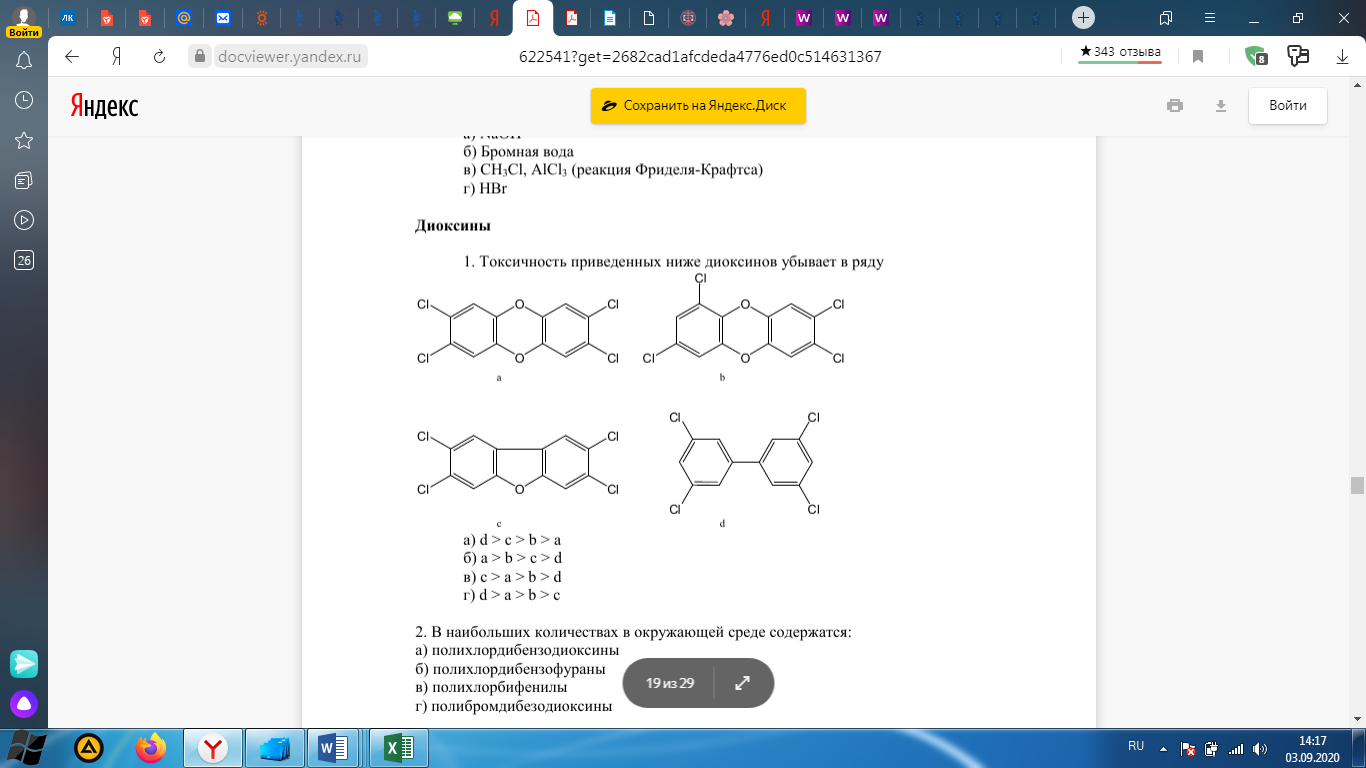 1)d >c>b>a2)a>b>c>d3)c>a>b>d4)d>a>b>сКраткие методические указанияТестирование проводится при завершении изучения пройденного материала по отдельным разделам тем. Суммарная оценка по пройденным тестам переводится в баллы с сохранением пропорций, согласно критериям оценки (максимальный балл по сумме тестов – 20). Время тестирования, обычно не менее 40 минут. Результаты тестирования проверяет преподаватель. Критерии оценки тестовых заданий5.3 Примерные темы сообщенийТема 1. ВведениеВопросы для обсужденияКак развивались представления о здоровье и вредных факторах окружающей среды?Что такое «эпидемиологические революции»?Что такое «экологические заболевания»?Что такое «синдромы экологического напряжения»?В чем заключается актуальность проблемы медико-экологической безопасности?Каковы особенности системы «здоровье человека – окружающая среда»?Как вы представляете место и роль экологической эпидемиологии в системе других наук о здоровье человека и окружающей среде?В чем заключается связь здоровья и окружающей среды?Что такое экспозиции и эффекты?Что такое опасность и риск с позиций экологической эпидемиологии?Тема 2. Методологические основы экологической эпидемиологии.Вопросы для обсужденияКакие вы знаете эпидемиологические методы исследования?Что такое эколого-эпидемический скрининг и мониторинг? Какие вы знаете эпидемиологические гипотезы?Каковы критерии причинности и показатели риска?Что такое мешающие факторы, индивидуальная чувствительность и факторы неопределенности?Что такое популяционные эффекты и индивидуальный риск?Каковы возможности и ограничения эпидемиологических исследований?Каковы основные приемы и методы исследования: планирование, основные схемы и алгоритмы проведения исследований?Как производится выбор, регистрация, систематизация и оценка надежности эпидемиологических показателей?Как проводится анализ данных и построение причинно-следственных моделей?Тема 3. Основные концепции и направления развития экологической эпидемиологии.Вопросы для обсужденияКаковы основные элементы методологии оценки риска?Что такое медико-статистическое и информационное обеспечения исследований?Как проводится токсикологическое нормирование и прогностическая оценка риска?Что такое «ориентированный на болезнь подход»?Что такое «молекулярная эпидемиология» и «интегрированный эпидемиолого-токсикологический подход», «медико-экологическое районирование»; «медико-демографические подходы», «концепция индивидуального риска в экологической и промышленной токсикологии»? Дайте определения терминов.Каковы научно-практические основы обеспечения медико-экологической безопасности?Понятия риск для здоровья и экологический риск. Управление риском. Международные и национальные программы в области экологической эпидемиологииКак характеризуется современная экологическая ситуация в городе Владивосток?Загрязнение воздушного бассейна и его влияние на эпидемиологическую обстановку.Как влияет загрязнение морской акватории  эпидемиологическую обстановку?Питьевая вода и проблемы водоснабжения.Очистные сооружения и их значение на эпидемиологическую обстановку.Как дается комплексная санитарная оценка состояния окружающей среды?Комплексная оценка здоровья населения.Чем объясняется экологическая обусловленность состояния иммунной системы?Тема 4. Развитие методологий экологической эпидемиологии на примере исследований «диоксинов» как наиболее активных типичных представителей «стойких органических загрязнителей».Вопросы для обсужденияПочему «диоксины» наиболее типичные представители стойких органических загрязнителей?Как вы представляете «диоксиновую проблему»? В чем заключаются токсикологические и медико-биологические основы неадекватности традиционных подходов к оценке риска от воздействия «диоксинов»? Как разрабатываются принципы и методы комплексной оценки фактической опасности от воздействия «диоксинов»? Краткие методические указания:При подготовке к практическому занятию рекомендована основная и дополнительная литература (список литературы представлен в рабочей программе дисциплины). Краткие методические указанияСообщение является оценочным средством, позволяющими включить обучающихся в процесс обсуждения спорного вопроса, проблемы и оценить их умение аргументировать собственную точку зрения. В ходе доклада темы сообщения студент синтезирует информацию, полученную в процессе коммуникации, использует убедительные аргументы, усиливающие его высказывания, формулирует выводы, создающие новый смысл, формулирует аргументы в поддержку разных позиций, задает уточняющие вопросы, помогает прояснить позиции.Шкала оценки отдельной темы сообщения№п/пКод компетенцииФормулировка компетенцииНомерэтапа(1–8)1ПК-10способностью осуществлять контрольно-ревизионную деятельность, экологический аудит, экологическое нормирование, разработку профилактических мероприятий по защите здоровья населения от негативных воздействий хозяйственной деятельности, проводить рекультивацию техногенных ландшафтов, знать принципы оптимизации среды обитания 4Планируемые результаты обучения(показатели достижения заданного уровня планируемого результата обучения)Планируемые результаты обучения(показатели достижения заданного уровня планируемого результата обучения)Критерии оценивания результатов обученияЗнаетпринципы оптимизации среды обитанияОтвет полный и правильный на основании изученных теорий; материал изложен в определенной логической последовательности, литературным языком; ответ самостоятельныйФормулирует:понятие среды обитания (среды обитания человека), как совокупность объективных условий, включающих природные и антропогенные факторы, в которых осуществляется жизнедеятельность человека;понятия эпидемии, пандемии, эпидемиологии инфекционных и экологических заболеванийХарактеризует:факторы среды обитания;экологические условия и опасности, представляющие риск для здоровья человека;принципы оптимизации среды обитания, Излагает в ответе:способы уменьшение факторов риска для здоровья человека.Умеетоперировать основными понятиями категорий в сфере нормирования и снижения загрязнений окружающей среды; оценивать результаты и последствия антропогенной деятельности с точки зрения минимизации вреда природе и здоровью человекуСоответствие продемонстрированного умения требованиям задания и методических указаний к практическим занятиям и самостоятельной работе студент:оперирует основными понятиями категорий в области гигиенического нормирования;анализирует зависимость здоровья населения от состояния окружающей среды, эпидемиологическую обстановку;обосновывает выбор и правильно применяет методы и способы решения профессиональных задач в области охраны окружающей среды в целях минимизации последствия антропогенной деятельности и уменьшения вреда здоровью человекаВладеет навыками и/или опытом деятельности.способностью осуществлять экологическое нормирование, разработку профилактических мероприятий по защите здоровья населения от негативных воздействий хозяйственной деятельностиПродемонстрированное владение соответствует требованиям задания и методических указаний к практическим, занятиям и самостоятельной работе студента:осуществляет анализ, выявление и управление воздействием основных химических и биологических факторов экологического риска на здоровье человека;осуществляет контроль за соблюдением нормируемых показателей загрязнения окружающей среды;планирует и проводит эколого-эпидемиологические расследования.Контролируемые планируемые результаты обученияКонтролируемые планируемые результаты обученияКонтролируемые темы дисциплиныНаименование оценочного средства и представление его в ФОСНаименование оценочного средства и представление его в ФОСКонтролируемые планируемые результаты обученияКонтролируемые планируемые результаты обученияКонтролируемые темы дисциплинытекущий контрольпромежуточная аттестацияЗнания: принципов оптимизации среды обитанияТема 1 Введение в дисциплину Контрольные вопросы 1-7 (п. 5.1)Тест к теме 1 (п.5.2)Знания: принципов оптимизации среды обитанияТема 2 Методологические основы экологической эпидемиологииКонтрольные вопросы 8-24 (п. 5.1) Тест к теме 2 (п.5.2)Знания: принципов оптимизации среды обитанияТема 3 Основные концепции и направления развития экологической эпидемиологииКонтрольные вопросы 25-26, 31-50 (п. 5.1)Тест к теме 3 (п.5.2)Знания: принципов оптимизации среды обитанияТема 4 Развитие методологий экологической эпидемиологии на примере исследований «диоксинов» как наиболее активных типичных представителей «стойких органических загрязнителей»Контрольные вопросы 27-30  (п. 5.1) Тест к Теме 4 (п.5.2)Умения: оперировать основными понятиями категорий в сфере нормирования и снижения загрязнений окружающей среды; оценивать результаты и последствия антропогенной деятельности с точки зрения минимизации вреда природе и здоровью человекуТема 1 Введение в дисциплину Контрольные вопросы 1-7 (п.5.1)Примерные темы сообщений,(п. 5.3)Тест к теме 1 (п.5.2)Умения: оперировать основными понятиями категорий в сфере нормирования и снижения загрязнений окружающей среды; оценивать результаты и последствия антропогенной деятельности с точки зрения минимизации вреда природе и здоровью человекуТема 2 Методологические основы экологической эпидемиологииКонтрольные вопросы 8-24 (п.5.1)Примерные темы сообщений (п. 5.3) Тест к теме 2 (п.5.2)Умения: оперировать основными понятиями категорий в сфере нормирования и снижения загрязнений окружающей среды; оценивать результаты и последствия антропогенной деятельности с точки зрения минимизации вреда природе и здоровью человекуТема 3 Основные концепции и направления развития экологической эпидемиологииКонтрольные вопросы 25-26, 31-50 (п.5.1)Примерные темы сообщений (п. 5.3)Тест к теме 3 (п.5.2)Умения: оперировать основными понятиями категорий в сфере нормирования и снижения загрязнений окружающей среды; оценивать результаты и последствия антропогенной деятельности с точки зрения минимизации вреда природе и здоровью человекуТема 4 Развитие методологий экологической эпидемиологии на примере исследований «диоксинов» как наиболее активных типичных представителей «стойких органических загрязнителей»Контрольные вопросы 27-30 (п.5.1)Примерные темы сообщений (п. 5.3) Тест к Теме 4 (п.5.2)Навыки:способностью осуществлять экологическое нормирование, разработку профилактических мероприятий по защите здоровья населения от негативных воздействий хозяйственной деятельностиТема 1 Введение в дисциплину Контрольные вопросы 1-7 (п.5.1)Примерные темы сообщений (п. 5.3)Тест к теме 1 (п.5.2)Навыки:способностью осуществлять экологическое нормирование, разработку профилактических мероприятий по защите здоровья населения от негативных воздействий хозяйственной деятельностиТема 2 Методологические основы экологической эпидемиологииКонтрольные вопросы 8-24 (п.5.1)Примерные темы сообщений (п. 5.3) Тест к теме 2 (п.5.2)Навыки:способностью осуществлять экологическое нормирование, разработку профилактических мероприятий по защите здоровья населения от негативных воздействий хозяйственной деятельностиТема 3 Основные концепции и направления развития экологической эпидемиологииКонтрольные вопросы 25-26, 31-50 (п.5.1)Примерные темы сообщений (п. 5.3)Тест к теме 3 (п.5.2)Навыки:способностью осуществлять экологическое нормирование, разработку профилактических мероприятий по защите здоровья населения от негативных воздействий хозяйственной деятельностиТема 4 Развитие методологий экологической эпидемиологии на примере исследований «диоксинов» как наиболее активных типичных представителей «стойких органических загрязнителей»Контрольные вопросы 27-30 (п.5.1)Примерные темы сообщений (п. 5.3) Тест к Теме 4 (п.5.2)Вид учебной деятельностиОценочное средствоОценочное средствоОценочное средствоОценочное средствоВид учебной деятельностиКонтрольные вопросыПримерные темы сообщенийТестыИтогоЛекции20--20Практические занятия2040-60Промежуточная аттестация--2020Итого404020100Сумма балловпо дисциплинеОценка по промежуточной аттестацииХарактеристика уровня освоения дисциплиныот 91 до 100 «отлично»Студент демонстрирует сформированность дисциплинарных компетенций на итоговом уровне, обнаруживает всестороннее, систематическое и глубокое знание учебного материала, усвоил основную литературу и знаком с дополнительной литературой, рекомендованной программой, умеет свободно выполнять практические задания, предусмотренные программой, свободно оперирует приобретенными знаниями, умениями, применяет их в ситуациях повышенной сложности.от 76 до 90 «хорошо»Студент демонстрирует сформированность дисциплинарных компетенций на среднем уровне: основные знания, умения освоены, но допускаются незначительные ошибки, неточности, затруднения при аналитических операциях, переносе знаний и умений на новые, нестандартные ситуации. от 61 до 75 «удовлетворительно»Студент демонстрирует сформированность дисциплинарных компетенций на базовом уровне: в ходе контрольных мероприятий допускаются значительные ошибки, проявляется отсутствие отдельных знаний, умений, навыков по некоторым дисциплинарным компетенциям, студент испытывает значительные затруднения при оперировании знаниями и умениями при их переносе на новые ситуации.от 41 до 60 «неудовлетворительно»Студент демонстрирует сформированность дисциплинарных компетенций на уровне ниже базового, проявляется недостаточность знаний, умений, навыков.от 0 до 40 «неудовлетворительно»Проявляется полное или практически полное отсутствие знаний, умений, навыков.№БаллыОписание540Студент демонстрирует сформированность дисциплинарных компетенций на итоговом уровне, обнаруживает всестороннее, систематическое и глубокое знание учебного материала, усвоил основную литературу и знаком с дополнительной литературой, рекомендованной программой, умеет свободно выполнять практические задания, предусмотренные программой, свободно оперирует приобретенными знаниями.432Студент демонстрирует сформированность дисциплинарных компетенций на среднем уровне: основные знания освоены, но допускаются незначительные ошибки, неточности, затруднения при аналитических операциях, переносе знаний и на новые, нестандартные ситуации. 324Студент демонстрирует сформированность дисциплинарных компетенций на базовом уровне: в ходе контрольных мероприятий допускаются значительные ошибки, проявляется отсутствие отдельных знаний по некоторым дисциплинарным компетенциям, студент испытывает значительные затруднения при оперировании знаниями при их переносе на новые ситуации.216Студент демонстрирует сформированность дисциплинарных компетенций на уровне ниже базового, проявляется недостаточность знаний.10Проявляется полное или практически полное отсутствие знаний.ОценкаБаллыОписание519–20Выполнено более 90 % заданий414–18Выполнено от 70 до 89 % заданий310–13Выполнено от 50 до 69 % заданий26–9Выполнено от 30 до 49% заданий10–5Выполнено менее 30%ОценкаБаллыОписание54Студент демонстрирует сформированность компетенции, обнаруживает всестороннее, систематическое и глубокое понимание учебного материала, полностью сформированы умения и навыки при выполнении лабораторной работы, оформлении результатов и защите отчета по лабораторной работе.  Все задания освоены. 43Студент демонстрирует сформированность компетенции на среднем уровне: основные знания освоены, умения и навыки при выполнении лабораторной работы, оформлении результатов и защите отчета по лабораторной работе сформированы.  Все задания освоены, но допускаются незначительные ошибки, неточности, затруднения при аналитических операциях. 32Студент демонстрирует сформированность компетенции на базовом уровне: в ходе контрольных мероприятий допускаются значительные ошибки, студент испытывает значительные затруднения при переносе знаний на новые практические ситуации. Умения и навыки при выполнении лабораторной работы, оформлении результатов и защите отчета по лабораторной работе сформированы неполно, в отчете отсутствует структура, некорректно сформулированы выводы.21Студент демонстрирует сформированность компетенции на уровне ниже базового, проявляется недостаточность знаний, умений и навыков10Проявляется полное или практически полное отсутствие знаний, умений и навыков